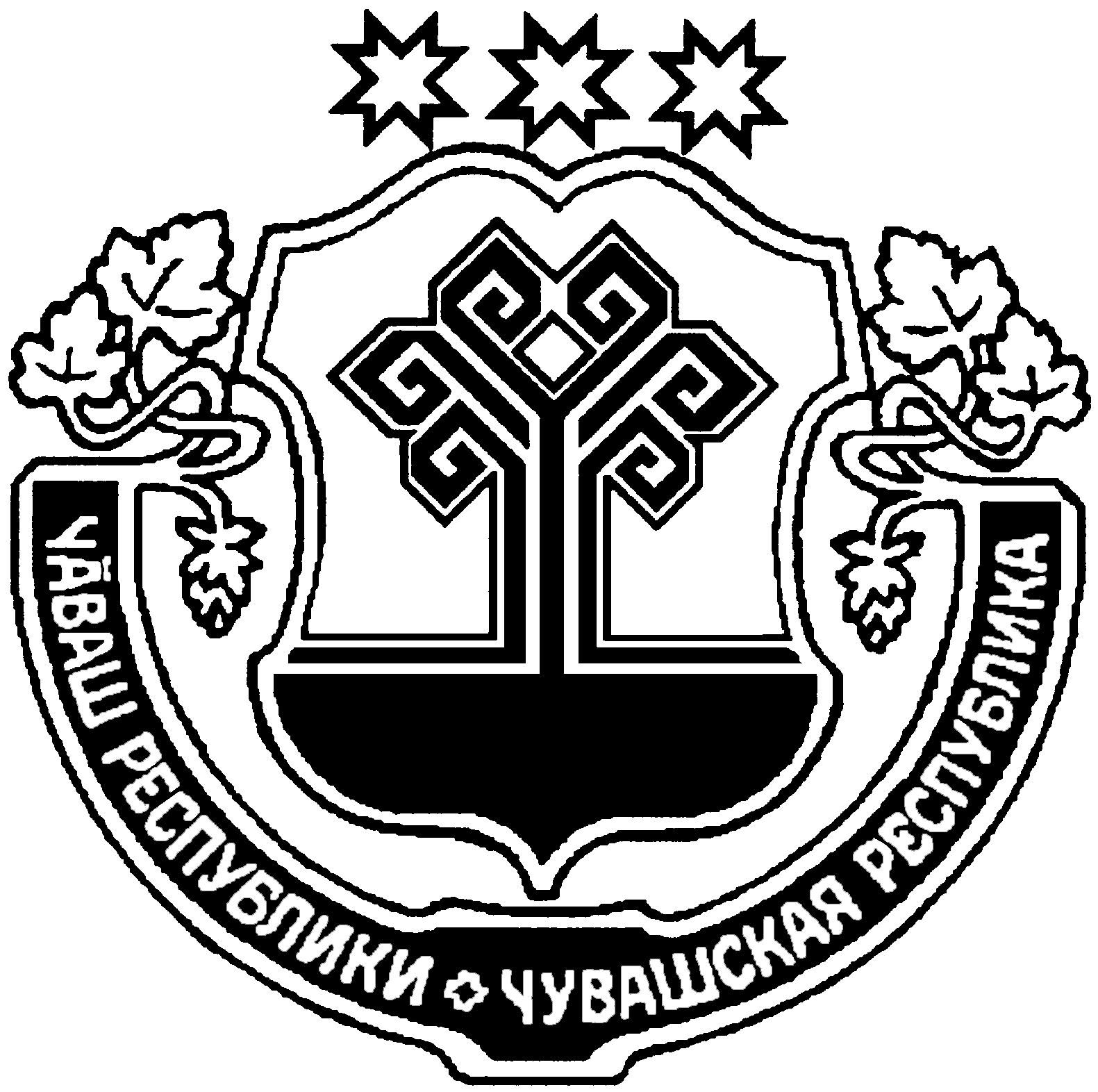 Об утверждении административного регламента администрации Нижнекумашкинского сельского поселения Шумерлинского района Чувашской Республики по предоставлению муниципальной услуги «Выдача разрешений на строительство, реконструкцию объектов капитального строительства и индивидуальное строительство»В соответствии с Федеральным законом от 06.10.2003 N 131-ФЗ "Об общих принципах организации местного самоуправления в Российской Федерации", постановлением Правительства Российской Федерации от 16 мая 2011 г. N 373 "О  разработке и утверждении административных регламентов исполнения государственных функций и административных регламентов предоставления государственных услуг", постановлением Кабинета Министров Чувашской Республики от 29 апреля 2011 г. N 166 "О порядке разработки и утверждения административных регламентов исполнения государственных функций и административных регламентов предоставления государственных услуг",администрация  Нижнекумашкинского сельского поселения Шумерлинского района  п о с т а н о в л я е т: 1. Утвердить прилагаемый административный регламент администрации Нижнекумашкинского сельского поселения Шумерлинского района Чувашской Республики по предоставлению муниципальной услуги «Выдача разрешений на строительство, реконструкцию объектов капитального строительства и индивидуальное строительство».2. Настоящее постановление вступает в силу со дня опубликования в издании «Вестник Нижнекумашкинского сельского поселения Шумерлинского района» и подлежит размещению на официальном сайте администрации Нижнекумашкинского сельского поселения Шумерлинского района.3. Контроль за исполнением настоящего постановления оставляю за собойГлава Нижнекумашкинскогосельского поселения		                                                                    Г.А. Тувалкин                                                                   АДМИНИСТРАТИВНЫЙ РЕГЛАМЕНТадминистрации Нижнекумашкинского сельского поселения Шумерлинского района Чувашской Республики по предоставлению муниципальной услуги «Выдача разрешений на строительство, реконструкцию объектов капитального строительства и индивидуальное строительство»I. Общие положения1.1. Предмет регулирования административного регламента Административный регламент по предоставлению муниципальной услуги «Выдача разрешения на строительство, реконструкцию объектов капитального строительства и индивидуальное строительство» (далее – Административный регламент) устанавливает сроки и последовательность действий (административные процедуры) при предоставлении муниципальной услуги. Административный регламент разработан в целях повышения качества и доступности муниципальной услуги юридическим и физическим лицам, в том числе индивидуальным предпринимателям. Предметом регулирования Административного регламента являются отношения, возникающие при предоставлении муниципальной услуги по вопросу выдачи разрешения на строительство, реконструкцию объектов капитального строительства и индивидуальное строительство на территории Нижнекумашкинского сельского поселения Шумерлинского района Чувашской Республики (далее – муниципальная услуга).1.2. Круг заявителей на предоставление муниципальной услугиЗаявителями на предоставление муниципальной услуги являются физические лица, в том числе индивидуальные предприниматели, а также юридические лица (далее - заявители). С заявлением и документами для получения муниципальной услуги также вправе обратиться представители указанных лиц, действующие в силу полномочий, соответствующих законодательству Российской Федерации.1.3. Информирование о порядке предоставления муниципальной услуги1.3.1. Информация об органах власти, структурных подразделениях, организациях, предоставляющих муниципальную услугуИнформация, предоставляемая заинтересованным лицам о муниципальной услуге, является открытой и общедоступной. Сведения о местах нахождения и графике работы администрации Нижнекумашкинского сельского поселения Шумерлинского района Чувашской Республики (далее- администрации), предоставляющую муниципальную услугу, её структурных подразделениях, участвующих в предоставлении муниципальной услуги представлены в Приложении 1 к Административному регламенту.1.3.2. Способ получения сведений о местонахождении и графике работы органов власти, структурных подразделениях, организациях, предоставляющих муниципальную услугуСведения о местах нахождения и графиках работы, контактных телефонах, адресах электронной почты администрации, организаций, размещаются на информационных стендах соответствующих структур, в средствах массовой информации (далее - СМИ), на официальных сайтах в сети «Интернет» (Приложение 1 к Административному регламенту), в республиканской государственной информационной системе «Портал государственных и муниципальных услуг (функций) Чувашской Республики с Реестром государственных и муниципальных услуг (функций) Чувашской Республики» (далее - Портал) www.gosuslugi.cap.ru, на официальном сайте автономного учреждения «Многофункциональный центр предоставления государственных и муниципальных услуг» муниципального образования. Прием и информирование заинтересованных лиц по вопросам предоставления муниципальной услуги осуществляется специалистами администрации, МФЦ.График работы специалистов:понедельник – пятница с 8.00 ч. - 17.00 ч., перерыв на обед с 12.00 ч. до 13.00 ч.; выходные дни – суббота, воскресенье.График работы специалистов автономного учреждения «Многофункциональный центр предоставления государственных и муниципальных услуг» муниципального образования (далее – МФЦ):понедельник – пятница с 8.00 ч. до 20.00 ч., суббота – с 9.00 ч. до 14.00 ч. без перерыва на обед; выходной день – воскресенье.1.3.3. Порядок получения информации заинтересованными лицами о предоставлении муниципальной услугиДля получения информации о порядке предоставления муниципальной услуги (далее – информация о процедуре) заинтересованные лица имеют право обращаться:в устной форме лично или по телефону к специалисту администрации либо к специалисту МФЦ (далее - специалист МФЦ);в письменном виде почтовым отправлением в адрес главы администрации, либо в МФЦ;через официальный сайт в информационно-телекоммуникационной сети «Интернет» администрации Нижнекумашкинского сельского поселения Шумерлинского района (далее – официальный сайт в сети «Интернет»), Портал www.gosuslugi.cap.ru.Для получения сведений о ходе предоставления муниципальной услуги заинтересованные лица имеют право обращаться в устной форме лично или по телефону к специалисту администрации либо к специалисту МФЦ. В случае если заявление с документами было предоставлено в МФЦ, сведения о ходе предоставления муниципальной услуги заинтересованные лица могут получить, используя Портал (далее - Заявление).Основными требованиями к информированию заинтересованных лиц являются:- достоверность и полнота информирования о процедуре;- четкость в изложении информации о процедуре;- удобство и доступность получения информации о процедуре;- оперативность предоставления информации о процедуре;- корректность и тактичность в процессе информирования о процедуре.Информирование заинтересованных лиц организуется индивидуально или публично. Форма информирования может быть устной или письменной, в зависимости от формы обращения заинтересованных лиц или их представителей.1.3.4. Публичное устное информированиеПубличное устное информирование осуществляется с привлечением СМИ.1.3.5. Публичное письменное информированиеПубличное письменное информирование осуществляется путем публикации информационных материалов в СМИ, размещения на официальном сайте в сети «Интернет» администрации, МФЦ, Портале, использования информационных стендов, размещенных в помещениях органов власти, структурных подразделений, организаций, участвующих в предоставлении муниципальной услуги.Информационные стенды оборудуются в доступном для получения информации помещении. На информационных стендах и официальных сайтах в сети «интернет» содержится следующая обязательная информация:- полное наименование органа, предоставляющего муниципальную услугу;- почтовый адрес, адреса электронной почты и официального сайта в сети «Интернет», контактные телефоны, график работы, фамилии, имена, отчества и должности специалистов, осуществляющих прием и консультирование заинтересованных лиц;- процедуры предоставления муниципальной услуги в текстовом виде и в виде блок-схем (Приложение 6 к Административному регламенту);- перечень документов, представляемых заинтересованными лицами для получения муниципальной услуги;- образец заявления на получение разрешения на строительство, реконструкцию объектов капитального строительства и индивидуальное строительство (Приложение 2, 3 к Административному регламенту);- извлечения из законодательных и иных нормативных правовых актов, регулирующих деятельность по предоставлению муниципальной услуги;- перечень оснований для отказа в предоставлении муниципальной услуги.На Портале размещается следующая обязательная информация:сведения о получателях муниципальной услуги;перечень документов, необходимых для получения муниципальной услуги, в том числе шаблоны и образцы для заполнения; описание конечного результата предоставления муниципальной услуги;сроки предоставления муниципальной услуги;основания для приостановления предоставления услуги или отказа в её предоставлении;сведения о возмездном/безвозмездном характере предоставления муниципальной услуги;сведения об органе (организации), предоставляющем (предоставляющей) муниципальную услугу (график работы, контактные телефоны);Административный регламент в электронном виде;сведения о порядке обжалования действия (бездействия) и решений, осуществляемых (принятых) в ходе предоставления муниципальной услуги, в том числе шаблон заявления для заполнения.Тексты информационных материалов печатаются удобным для чтения шрифтом, без исправлений, наиболее важные места выделяются полужирным начертанием либо подчеркиваются.1.3.6. Обязанности специалистов администрации Нижнекумашкинского сельского поселения Шумерлинского района Чувашской Республики при ответе на телефонные звонки, устные и письменные обращения граждан или организацийПри информировании о порядке предоставления муниципальной услуги по телефону специалист администрации, осуществляющий прием и информирование, сняв трубку, должен представиться: назвать фамилию, имя, отчество, занимаемую должность и наименование структурного подразделения, где он работает, сообщить заинтересованному лицу адрес администрации (при необходимости – способ проезда к ней), график работы. Во время разговора специалист администрации должен произносить слова четко, избегать «параллельных разговоров» с окружающими, не прерываться на звонки других телефонных аппаратов. В конце информирования специалист администрации, осуществляющий прием и информирование, должен кратко подвести итог разговора и перечислить действия, которые надо предпринять (кто именно, когда, и что должен сделать). Разговор не должен продолжаться более 15 минут.Специалист администрации не вправе осуществлять информирование заинтересованных лиц, выходящее за рамки информирования, влияющее прямо или косвенно на результат предоставления муниципальной услуги.Индивидуальное устное информирование осуществляется специалистом администрации при обращении заинтересованных лиц за информацией лично.Специалист администрации, осуществляющий устное информирование, должен принять все необходимые меры для дачи полного ответа на поставленные вопросы, в случае необходимости с привлечением компетентных специалистов. Время ожидания заинтересованных лиц при индивидуальном устном информировании не может превышать 15 минут. Индивидуальное устное информирование специалист администрации осуществляет не более 15 минут. В случае если для подготовки ответа требуется продолжительное время, специалист администрации, осуществляющий индивидуальное устное информирование, может предложить заинтересованному лицу обратиться за необходимой информацией в письменном виде либо согласовать другое время для устного информирования.При устном обращении заинтересованных лиц лично специалист администрации, дает ответ самостоятельно. Если специалист администрации не может в данный момент ответить на вопрос самостоятельно, то он может предложить заинтересованному лицу обратиться с вопросом в письменной форме, либо назначить другое удобное для заинтересованного лица время для получения информации.Специалист администрации, осуществляющий прием и консультирование (по телефону или лично), должен корректно и внимательно относиться к заинтересованным лицам, не унижая их чести и достоинства. Консультирование должно проводиться без больших пауз, лишних слов и эмоций.Индивидуальное письменное информирование при обращении заинтересованных лиц в администрацию осуществляется путем почтовых отправлений либо предоставляется лично в администрацию Нижнекумашкинского сельского поселения Шумерлинского района Чувашской Республики (физические лица, индивидуальные предприниматели, юридические лица) (Приложение 1 к Административному регламенту).Глава администрации, направляет обращение заинтересованного лица с соответствующей визой для рассмотрения и подготовки ответа по существу специалисту администрации.Ответы на письменные обращения направляются в письменном виде и должны содержать ответы на поставленные вопросы, фамилию, инициалы, и номер телефона исполнителя. Ответ подписывается главой администрации Нижнекумашкинского сельского поселения Шумерлинского района. Ответ направляется в письменном виде или по электронной почте (в зависимости от способа обращения заинтересованного лица за информацией или способа доставки ответа, указанного в письменном обращении).Ответ направляется в письменном виде в течение 10 календарных дней с даты регистрации обращения специалистом администрации.1.3.7. Обязанности специалистов МФЦ при ответе на телефонные звонки, устные и письменные обращения гражданПри информировании о порядке предоставления муниципальной услуги по телефону специалист МФЦ, сняв трубку, должен представиться: назвать фамилию, имя, отчество, должность, наименование учреждения, сообщить заинтересованному лицу адрес МФЦ (при необходимости – способ проезда к нему), график работы МФЦ.Во время разговора специалист МФЦ должен произносить слова четко. В конце информирования специалист МФЦ, осуществляющий прием и консультирование, должен кратко подвести итог разговора и перечислить действия, которые необходимо предпринять (кто именно, когда и что должен сделать). Разговор не должен продолжаться более 15 минут.Индивидуальное устное информирование осуществляется специалистом МФЦ при обращении заинтересованных лиц за информацией лично.Специалист МФЦ, осуществляющий устное информирование, должен принять все необходимые меры для дачи полного ответа на поставленные вопросы, в случае необходимости с привлечением компетентных специалистов. Время ожидания заинтересованных лиц при индивидуальном устном информировании не может превышать 15 минут. Индивидуальное устное информирование заинтересованных лиц специалист осуществляет не более 15 минут. Специалист отдела МФЦ, осуществляющий прием и консультирование (по телефону или лично), должен корректно и внимательно относиться к заинтересованным лицам, не унижая их чести и достоинства. Консультирование должно проводиться без больших пауз, лишних слов и эмоций.Индивидуальное письменное информирование при обращении заинтересованных лиц в МФЦ осуществляется посредством почтовых отправлений либо вручением лично заинтересованному лицу.Директор МФЦ либо заместитель директора МФЦ направляет обращение заинтересованного лица с соответствующей визой для рассмотрения и подготовки ответа по существу главному специалисту отдела по обслуживанию граждан. Ответ на обращение предоставляется в простой, четкой и понятной форме, с указанием фамилии и номера телефона непосредственного исполнителя. Ответ подписывается директором МФЦ либо заместителем директора МФЦ. Ответ направляется в письменном виде или по электронной почте (в зависимости от способа доставки ответа, указанного в письменном обращении, или способа обращения заинтересованного лица) в течение 30 календарных дней с даты регистрации обращения.II. Стандарт предоставления муниципальной услуги2.1. Наименование муниципальной услугиМуниципальная услуга имеет следующее наименование:«Выдача разрешения на строительство, реконструкцию объектов капитального строительства и индивидуальное строительство»2.2. Наименование органа, предоставляющего муниципальную услугуМуниципальная услуга предоставляется администрацией Нижнекумашкинского сельского поселения Шумерлинского района Чувашской.Прием, регистрация заявления и выдача документов могут осуществляться автономным учреждением «Многофункциональный центр по предоставлению государственных и муниципальных услуг» муниципального образования Шумерлинского района Чувашской Республики (далее - МФЦ).Информационное и техническое обеспечение по предоставлению муниципальной услуги осуществляется администрацией Нижнекумашкинского сельского поселения Шумерлинского района.2.2.1. Государственные и муниципальные органы и организации участвующие в предоставлении муниципальной услугиПри предоставлении муниципальной услуги осуществляется процесс взаимодействия с государственными и муниципальными органами, организациями, сфера деятельности которых, в определенной мере, связана с предоставлением муниципальной услуги:- Министерством строительства, архитектуры и жилищно-коммунального хозяйства Чувашской Республики;- Территориальным отделом управления Федеральной службы по надзору в сфере защиты прав потребителей и благополучия человека по Чувашской Республике;- Управлением Федеральной службы государственной регистрации, кадастра и картографии по Чувашской Республике;- Отделом Государственного пожарного надзора Шумерлинского района управления Государственного пожарного надзора  Главного управления МЧС России по Чувашской Республике;  - ФГУ «Земельная кадастровая палата» по Чувашской Республике - Чувашии;- администрациями сельских поселений Шумерлинского района;- МУП «Шумерлинское районное БТИ»;- МФЦ;- ОАО «Водоканал»;- ОАО «Чувашсетьгаз»;- Филиалом в Чувашской Республике ОАО «ВолгаТелеком»;- Филиалом ОАО «МРСК ВОЛГИ» - «Чувашэнерго»;- Администрацией Шумерлинского района.2.2.2 Особенности взаимодействия с заявителем при предоставлении муниципальной услугиПри подаче заявления с документами на предоставление муниципальной услуги в МФЦ, администрацию, а также в процессе предоставления муниципальной услуги, запрещается требовать от заявителя осуществления действий, в том числе согласований, не предусмотренных настоящим Административным регламентом, и связанных с обращением в иные государственные органы, органы местного самоуправления, организации, за исключением получения услуг, которые являются необходимыми и обязательными для предоставления муниципальной услуги.2.3. Результат предоставления муниципальной услугиКонечным результатом предоставления муниципальной услуги является:	- выдача заинтересованному лицу (далее - заявителю) разрешения на строительство, реконструкцию объектов капитального строительства и индивидуальное строительство;- уведомление об отказе в выдаче заявителю разрешения на строительство, реконструкцию объектов капитального строительства, капитальный ремонт и индивидуальное строительство (Приложение 4 Административного регламента).2.4. Срок предоставления муниципальной услугиСпециалист администрации, уполномоченный на выдачу Разрешений, в течение 10 дней со дня получения заявления о выдаче Разрешения:- проводит проверку наличия документов, прилагаемых к заявлению;- проводит проверку соответствия проектной документации или схемы планировочной организации земельного участка с обозначением места размещения объекта индивидуального жилищного строительства требованиям градостроительного плана земельного участка,  а также требованиям, установленным в разрешении на отклонение от предельных параметров разрешенного строительства, реконструкции;- выдает разрешения на строительство, реконструкцию объектов капитального строительства, капитальный ремонт и индивидуальное строительство или отказывают в выдаче с указанием причин отказа.2.5. Нормативные правовые акты, регулирующие предоставление муниципальной услугиПредоставление муниципальной услуги осуществляется в соответствии с:- Конституцией Российской Федерации, принятой 12 декабря 1993 года («Российская газета» от 25 декабря 1993 г. №237)*;- Конституцией Чувашской Республики, принятой 30 ноября 2000 года (газета «Республика» от 9 декабря 2000 г. N 52 (225), газета «Хыпар» (на чувашском языке) от 9 декабря 2000 г. N 224 (23144)*;- Федеральным законом от 29 декабря 2004 года N 190-ФЗ «Градостроительный кодекс Российской Федерации» («Российская газета» от 30 декабря 2004 г. N 290)*;- Федеральным законом от 29 декабря 2004 года N 191-ФЗ «О введении в действие радостроительного кодекса Российской Федерации» («Российская газета» от 30 декабря 2004 г. N 290)*;- Федеральным законом от 25 октября 2001 г. № 136-ФЗ «Земельный кодекс Российской Федерации» («Российской газете» от 30 октября 2001 г. №211-212, в «Парламентской газете» от 30 октября 2001 г. №204-205, в Собрании законодательства Российской Федерации от 29 октября 2001 г. №44 ст. 4147)*;- Федеральным законом от 25 октября 2001 г. № 137-ФЗ «О введении в действие Земельного кодекса Российской Федерации» («Российская газета» от 30 октября 2001 г. №211-212, «Парламентская газета» от 30 октября 2001 г. №204-205, в Собрании законодательства Российской Федерации от 29 октября 2001 г. №44 ст. 4148)*;- Федеральным законом от 30 июня 2006 г. N 93-ФЗ «О внесении изменений в некоторые законодательные акты Российской Федерации по вопросу оформления в упрощенном порядке прав граждан на отдельные объекты недвижимого имущества» (Собрание законодательства Российской Федерации от 3 июля 2006 г. N 27 ст. 2881, «Парламентская газета» от 13 июля 2006 г. N 114, «Российская газета» от 7 июля 2006 г. N 146)*;- Федеральным законом от 06 октября 2003 г. №131-ФЗ «Об общих принципах организации местного самоуправления в Российской Федерации» («Российская газета» от 8 октября 2003 г. № 202, «Парламентская газета» от 8 октября 2003 г. № 186, Собрание законодательства Российской Федерации от 6 октября 2003 г. № 40 ст. 3822)*;- Федеральным законом от 02 мая 2006 г. № 59-ФЗ «О порядке рассмотрения обращений граждан Российской Федерации» («Парламентская газета» от 11 мая 2006 г. N 70-71, «Российская газета» от 5 мая 2006 г. N 95, Собрание законодательства Российской Федерации от 8 мая 2006 г. N 19 ст. 2060)*;- Федеральным законом от 27 июля 2010 г. № 210-ФЗ «Об организации предоставления государственных и муниципальных услуг» («Российская газета» от 30 июля 2010 г. № 168)*;- Федеральным законом от 01.12.2007 г. № 315-ФЗ «О саморегулируемых организациях» («Российская газета» от 6 декабря 2007 г. N 273, «Парламентская газета» от 11 декабря 2007 г. N 174-176, Собрание законодательства Российской Федерации от 3 декабря 2007 г. N 49 ст. 6076)*;- Постановлением Правительства Российской Федерации от 6 мая 2015 года № 437 «О форме разрешения на строительство и форме разрешения на ввод объектов в эксплуатацию» ;- Постановлением Правительства РФ от 16 мая 2011 г. № 373 «О разработке и утверждении административных регламентов исполнения государственных функций и административных регламентов предоставления государственных услуг»*;- Постановлением Кабинета Министров Чувашской Республики от 29 апреля 2011 г. № 166 «О порядке разработки и утверждения административных регламентов исполнения государственных функций и предоставления государственных услуг» (текст постановления опубликован на Портале органов власти Чувашской Республики в сети «Интернет» (www.cap.ru) 6 мая 2011 г)*;- Уставом Нижнекумашкинского сельского поселения Шумерлинского района Чувашской Республики 2.6. Перечень документов, необходимых для получения муниципальной услугиОснованием для получения муниципальной услуги является представление заявителем (или уполномоченным им лица) заявления о выдаче Разрешения (далее – Заявление) в администрацию Нижнекумашкинского сельского поселения Шумерлинского района, или МФЦ. Заявление составляется в 2-х экземплярах и подписывается заявителем, может быть заполнено от руки или машинописным способом, распечатано посредством электронных печатных устройств.Днем приема Заявления считается дата регистрации факта приема Заявления в администрации Нижнекумашкинского сельского поселения.Образцы Заявлений, а также примеры их заполнения размещены на информационном стенде, официальном сайте администрации Нижнекумашкинского сельского поселения Шумерлинского района. К Заявлению прилагаются следующие документы: 1. Правоустанавливающие документы на земельный участок (кадастровый паспорт, договор аренды земельного участка либо свидетельство о государственной регистрации права собственности на земельный участок) (документы предоставляются в рамках межведомственного и межуровневого взаимодействия).1.1. При наличии соглашения о передаче в случаях, установленных бюджетным законодательством Российской Федерации, органом государственной власти (государственным органом), Государственной корпорацией по атомной энергии "Росатом", органом управления государственным внебюджетным фондом или органом местного самоуправления полномочий государственного (муниципального) заказчика, заключенного при осуществлении бюджетных инвестиций, - указанное соглашение, правоустанавливающие документы на земельный участок правообладателя, с которым заключено это соглашение.2. Градостроительный план земельного участка или в случае выдачи разрешения на строительство линейного объекта реквизиты проекта планировки территории и проекта межевания территории (документ предоставляется в рамках межведомственного и межуровневого взаимодействия).3. Материалы, содержащиеся в проектной документации:а) пояснительная записка;б) схема планировочной организации земельного участка, выполненная в соответствии с градостроительным планом земельного участка, с обозначением места размещения объекта капитального строительства, подъездов и проходов к нему, границ зон действия публичных сервитутов, объектов археологического наследия (документ, является результатом предоставления необходимых и обязательных услуг);в) схема планировочной организации земельного участка, подтверждающая расположение линейного объекта в пределах красных линий, утвержденных в составе документации по планировке территории (документ, является результатом предоставления необходимых и обязательных услуг);г) схемы, отображающие архитектурные решения (документ, является результатом предоставления необходимых и обязательных услуг);д) сведения об инженерном оборудовании, сводный план сетей инженерно-технического обеспечения с обозначением мест подключения технологического присоединения проектируемого объекта капитального строительства к сетям инженерно-технического обеспечения (документ, является результатом предоставления необходимых и обязательных услуг);е) проект организации строительства объекта капитального строительства (документ, является результатом предоставления необходимых и обязательных услуг);ж) проект организации работ по сносу или демонтажу объектов капитального строительства, их частей (документ, является результатом предоставления необходимых и обязательных услуг);з) перечень мероприятий по обеспечению доступа инвалидов к объектам здравоохранения, образования, культуры, отдыха, спорта и иным объектам социально-культурного и коммунально-бытового назначения, объектам транспорта, торговли, общественного питания, объектам делового, административного, финансового, религиозного назначения, объектам жилищного фонда в случае строительства, реконструкции указанных объектов при условии, что экспертиза проектной документации указанных объектов не проводилась в соответствии со статьей 49 Градостроительного кодекса РФ;4. Положительное заключение экспертизы проектной документации объекта капитального строительства (применительно к отдельным этапам строительства в случае, предусмотренном частью 12.1 статьи 48 Градостроительного кодекса РФ), если такая проектная документация подлежит экспертизе в соответствии со статьей 49 Градостроительного кодекса РФ, положительное заключение государственной экспертизы проектной документации в случаях, предусмотренных частью 3.4 статьи 49 Градостроительного кодекса РФ, положительное заключение государственной экологической экспертизы проектной документации в случаях, предусмотренных частью 6 статьи 49 Градостроительного кодекса РФ (документ предоставляется в рамках межведомственного и межуровневого взаимодействия).5. Разрешение на отклонение от предельных параметров разрешенного строительства, реконструкции (в случае, если застройщику было предоставлено такое разрешение в соответствии со статьей 40 Градостроительного кодекса РФ) (документ предоставляется в рамках межведомственного и межуровневого взаимодействия).6. Согласие всех правообладателей объекта капитального строительства в случае реконструкции такого объекта, за исключением указанных в п.п. «б» настоящей части случаев реконструкции многоквартирного дома (документ предоставляется заявителем лично);а) в случае проведения реконструкции государственным (муниципальным) заказчиком, являющимся органом государственной власти (государственным органом), Государственной корпорацией по атомной энергии "Росатом", органом управления государственным внебюджетным фондом или органом местного самоуправления, на объекте капитального строительства государственной (муниципальной) собственности, правообладателем которого является государственное (муниципальное) унитарное предприятие, государственное (муниципальное) бюджетное или автономное учреждение, в отношении которого указанный орган осуществляет соответственно функции и полномочия учредителя или права собственника имущества, - соглашение о проведении такой реконструкции, определяющее в том числе условия и порядок возмещения ущерба, причиненного указанному объекту при осуществлении реконструкции;б) решение общего собрания собственников помещений в многоквартирном доме, принятое в соответствии с жилищным законодательством в случае реконструкции многоквартирного дома, или, если в результате такой реконструкции произойдет уменьшение размера общего имущества в многоквартирном доме, согласие всех собственников помещений в многоквартирном доме.7. Копия свидетельства об аккредитации юридического лица, выдавшего положительное заключение негосударственной экспертизы проектной документации, в случае, если представлено заключение негосударственной экспертизы проектной документации (документ предоставляется заявителем лично).8. Документы, предусмотренные законодательством Российской Федерации об объектах культурного наследия, в случае, если при проведении работ по сохранению объекта культурного наследия затрагиваются конструктивные и другие характеристики надежности и безопасности такого объекта.Для принятия решения о выдаче разрешения на строительство объекта индивидуального жилищного строительства необходимы следующие документы:1) правоустанавливающие документы на земельный участок (кадастровый паспорт, договор аренды земельного участка либо свидетельство о государственной регистрации права собственности на земельный участок) (документы предоставляется в рамках межведомственного и межуровневого взаимодействия). Документ направляются заявителем самостоятельно, если указанные документы (их копии или сведения, содержащиеся в них) отсутствуют в Едином государственном реестре прав на недвижимое имущество и сделок с ним;2) градостроительный план земельного участка (документ предоставляется в рамках межведомственного и межуровневого взаимодействия);3) схема планировочной организации земельного участка с обозначением места размещения объекта индивидуального жилищного строительства (документ, является результатом предоставления необходимых и обязательных услуг).Заинтересованные лица представляют оригиналы вышеперечисленных документов, либо их копии, засвидетельствованные в нотариальном порядке, либо их копии с приложением оригиналов.При представлении копий необходимо прикладывать также и оригиналы документов. В случае если копии документов нотариально не заверены, после заверения их специалистом администрации, либо специалистом МФЦ оригиналы возвращаются заявителям. Застройщик в течение десяти дней со дня получения разрешения на строительство обязан безвозмездно передать в администрацию Нижнекумашкинского сельского поселения Шумерлинского района сведения о площади, о высоте и об этажности планируемого объекта капитального строительства, о сетях инженерно-технического обеспечения, один экземпляр копии результатов инженерных изысканий и по одному экземпляру копий разделов проектной документации: - схема планировочной организации земельного участка, выполненная в соответствии с градостроительным планом земельного участка, - перечень мероприятий по охране окружающей среды, - перечень мероприятий по обеспечению пожарной безопасности, - перечень мероприятий по обеспечению доступа инвалидов к объектам здравоохранения, образования, культуры, отдыха, спорта и иным объектам социально-культурного и коммунально-бытового назначения, объектам транспорта, торговли, общественного питания, объектам делового, административного, финансового, религиозного назначения, объектам жилищного фонда (в случае подготовки соответствующей проектной документации), - перечень мероприятий по обеспечению соблюдения требований энергетической эффективности и требований оснащенности зданий, строений, сооружений приборами учета используемых энергетических ресурсов.2.6.1. Особенности взаимодействия с заявителем при предоставлении муниципальной услугиПри подаче заявления с документами на предоставление муниципальной услуги в МФЦ, администрацию, а также в процессе предоставления муниципальной услуги, запрещается требовать от заявителя:предоставления документов и информации или осуществления действий, предоставление или осуществление которых не предусмотрено нормативными правовыми актами, регулирующими отношения, возникающие в связи с предоставлением муниципальной услуги;предоставления документов и информации, которые находятся в распоряжении органов, предоставляющих государственные услуги, и органов, предоставляющих муниципальные услуги, иных государственных органов, органов местного самоуправления, организаций, в соответствии с нормативными правовыми актами Российской Федерации, нормативными правовыми актами субъектов Российской Федерации, муниципальными правовыми актами.2.7. Основания для отказа в приеме документов, необходимых для предоставления муниципальной услугиОснованиями для отказа в приеме документов, необходимых для предоставления муниципальной услуги являются:вид и состояние документов, которые не позволяют однозначно истолковать их содержание, в том числе наличие подчисток, приписок, зачеркнутых слов и иных, не оговоренных в них исправлений, повреждений;наличие факсимильных подписей, содержащихся на представляемых документах;представителем заявителя не представлена оформленная в установленном действующим законодательством порядке доверенность на осуществление действий от имени заявителя.2.8. Основания для приостановления и (или) отказа в предоставлении муниципальной услугиОснованиями для приостановления предоставления муниципальной услуги являются:представление заявителем неполных и (или) заведомо недостоверных сведений; несоответствие представленных документов по форме или содержанию требованиям действующего законодательства;наличие судебных актов, решений правоохранительных органов.Основаниями для отказа в предоставлении муниципальной услуги являются:отсутствие документов, перечисленных в пункте 2.6 Административного регламента, необходимых для предоставления муниципальной услуги;несоответствие представленных документов требованиям градостроительного плана земельного участка или в случае выдачи разрешения на строительство линейного объекта требованиям проекта планировки территории и проекта межевания территории, а также требованиям, установленным в разрешении на отклонение от предельных параметров разрешенного строительства, реконструкции.Неполучение или несвоевременное получение документов, запрошенных в соответствии с пунктом 2.6 Административного регламента, не может являться основанием для отказа в выдаче разрешения.2.9. Порядок, размер и основания взимания платы за предоставление муниципальной услугиМуниципальная услуга предоставляется на безвозмездной основе.2.10. Срок ожидания заявителя в очереди при подаче документов, получении информации, получении документовВремя ожидания заявителей в очереди в администрации и в МФЦ:для получения информации (консультации) не должно превышать 15 минут;для подачи документов не должно превышать 15 минут;для получения документов не должно превышать 15 минут.2.11. Срок и порядок регистрации запроса заявителя о предоставлении муниципальной услугиЗаявление с приложением документов, поступающие от заявителей на предоставление муниципальной услуги, регистрируется в журнале регистрации заявлений администрации путем присвоения входящего номера и даты поступления документа в течение 1 рабочего дня с даты поступления;Специалист администрации направляет принятые заявления с приложением документов на рассмотрение главе администрации Нижнекумашкинского сельского поселения Шумерлинского района в течение одного рабочего дня.Глава администрации Нижнекумашкинского сельского поселения Шумерлинского района рассматривает поступившие заявления с приложением документов в течение одного рабочего дня и накладывает визу для рассмотрения специалистом администрации. Общий срок рассмотрения и регистрации запроса заявителей не должен превышать 2 дней со дня принятия специалистом администрации заявлений с приложением документов.2.12. Требования к помещениям предоставления муниципальной услугиВход в здание администрации оформлен вывеской с указанием основных реквизитов администрации на русском и чувашском языках, на местонахождение специалистов по работе с обращениями граждан, делопроизводства администрации указывают соответствующие вывески с основными реквизитами администрации и графиком работы специалистов администрации.На прилегающей территории администрации находится парковка для автомобилей.Прием заявителей для оказания муниципальной услуги осуществляется согласно графику приёма граждан специалистами администрации.Помещение для оказания муниципальной услуги должно быть оснащено стульями, столами, компьютером с возможностью печати и выхода в сеть «Интернет».Для ожидания приёма заявителям отводится специальное место, оборудованное стульями, столами (стойками) для возможности оформления документов, а также оборудованное информационными стендами, на которых размещены график работы и приёма граждан специалистами отдела строительства, номера телефонов для справок, процедура предоставления муниципальной услуги.Здание, в котором размещается МФЦ (далее - здание), располагается в пешеходной доступности - не более 5 минут от остановок общественного транспорта. Вход в здание оборудован информационной табличкой (вывеской), содержащей полное наименование МФЦ на русском и чувашском языках, а также информацию о режиме работы МФЦ.Помещения МФЦ, предназначенные для работы с заявителями, расположены на нижних этажах здания и имеют отдельный вход. В помещениях установлены системы кондиционирования (охлаждения и нагревания) воздуха, средства пожаротушения и оповещения о возникновении чрезвычайной ситуации.Вход в здание и выход из него оборудован соответствующими указателями с автономными источниками бесперебойного питания, а также лестницами с поручнями и пандусами для передвижения детских и инвалидных колясок.В здании предусмотрено место для хранения верхней одежды посетителей МФЦ, а также отдельный бесплатный туалет для посетителей.На территории, прилегающей к зданию, расположена бесплатная парковка для автомобильного транспорта посетителей МФЦ, в том числе предусматривающая места для специальных автотранспортных средств инвалидов.Помещения МФЦ оборудованы программными и аппаратными средствами, позволяющими осуществить внедрение и обеспечить функционирование необходимых для предоставления государственных и муниципальных услуг программно-аппаратных комплексов, а также информационной системы МФЦ.2.13. Показатели доступности и качества муниципальной услугиПоказатели доступности и качества предоставления муниципальной услуги:организация предоставления муниципальной услуги через МФЦ, предусматривающая: повышенные условия комфортности, меньший срок ожидания в очереди при подаче документов, получении консультации и результатов предоставления муниципальной услуги;при подаче документов на предоставление муниципальной услуги в МФЦ сведено к минимуму количество взаимодействий с должностными лицами ответственными за предоставление муниципальной услуги, продолжительность взаимодействия;возможность получения информации о муниципальной услуге в электронной форме, при личном обращении, по телефону;возможность получения сведений о ходе предоставления муниципальной услуги с использованием информационно-коммуникационных технологий, в том числе используя Портал.III Состав, последовательность и сроки выполнения административных процедур, требования к порядку их выполнения, в том числе особенности выполнения административных процедур в электронной форме3.1. Перечень административных процедур, необходимых для предоставления муниципальной услугиОписание последовательности прохождения процедуры предоставления муниципальной услуги представлено в блок–схемах (Приложение 6 к Административному регламенту).Для предоставления муниципальной услуги осуществляются следующие административные процедуры:первичный прием документов;рассмотрение принятых документов;письменное уведомление об отказе в предоставлении муниципальной услуги;подготовка и выдача разрешения;исправление технических ошибок и внесение изменений в разрешение;основания для прекращения действия разрешения;предоставление ответа на письменное обращение заявителя;рассмотрение устного обращения и предоставление ответа заявителю.3.1.1. Первичный прием документов 1) в администрацию Основанием для получения муниципальной услуги является представление Заявления с приложением документов, предусмотренных пунктом 2.6 настоящего Административного регламента, в администрацию заявителем лично либо его уполномоченным лицом при наличии надлежаще оформленных документов. Заявитель при предоставлении заявления и документов, необходимых для получения Разрешения, предъявляет документ, удостоверяющий личность. При подготовке Заявления и прилагаемых документов не допускается применение факсимильных подписей. Заявитель несет ответственность за достоверность представленных сведений и документов.Специалист администрации направляет принятые заявления с приложением документов на рассмотрение главе администрации Нижнекумашкинского сельского поселения Шумерлинского района в течение одного рабочего дня.Глава администрации рассматривает поступившие заявления с приложением документов в течение одного рабочего дня и накладывает визу для рассмотрения специалистом администрации. Завизированные заявления с приложением документов возвращаются специалисту администрации, который регистрирует их в журнале документооборота администрации Нижнекумашкинского сельского поселения Шумерлинского района.Специалист администрации проверяет срок действия документа, наличие записи об органе, выдавшем документ, даты выдачи, подписи и фамилии должностного лица, оттиска печати, а также соответствие данных документа, удостоверяющего личность, данным, указанным в документах, представленных для выдачи Разрешения.Специалист администрации производит проверку представленных документов: наличие необходимых документов, проверяет правильность заполнения Заявления, полноту и достоверность содержащихся в них сведений. Специалист администрации проверяет также документы на наличие подчисток, приписок, зачеркнутых слов; на наличие повреждений, которые могут повлечь к неправильному истолкованию содержания документов.При установлении фактов отсутствия необходимых документов, несоответствия представленных документов требованиям, специалист администрации уведомляет заявителя о наличии препятствий для дальнейшего приёма, объясняет заявителю содержание выявленных недостатков в представленных документах и предлагает принять меры по их устранению.Документы, в ходе проверки которых выявлены нарушения, не подлежат приему.Если при наличии оснований для отказа в пунктах 2.7., 2.8. настоящего Административного регламента, заявитель настаивает на приеме документов, специалист администрации осуществляет прием документов.Специалист администрации, ответственный за прием Заявлений, фиксирует факт получения от заявителей документов путем записи в Журнале регистрации заявлений о выдаче разрешений. При приеме документов на подлиннике Заявления проставляется дата входящей корреспонденции с указанием номера регистрации согласно реестру учета входящей корреспонденции.Представление заявителем неполных и (или) заведомо недостоверных сведений является основанием для отказа в предоставлении муниципальной услуги.В случае если Заявление и документы поступили после 16.00 ч., срок предоставления муниципальной услуги начинает исчисляться с рабочего дня, следующего за днем приема заявления и документов.Глава администрации в течение рабочего дня определяет специалиста администрации ответственным исполнителем по данным документам.2) в МФЦ:Основанием для получения муниципальной услуги является представление лично, либо представителем заявителя Заявления с приложением документов, предусмотренных пунктом 2.6. Административного регламента в МФЦ.Специалист МФЦ, ответственный за прием и регистрацию документов осуществляет действия, предусмотренные абз. 9, абз. 10 подпункта 3.1.1. Административного регламента.При отсутствии одного или нескольких документов, несоответствии представленных документов требованиям пункта 2.6. Административного регламента, специалист МФЦ, ответственный за прием и регистрацию документов, уведомляет заявителя о наличии препятствий для предоставления муниципальной услуги, объясняет заявителю содержание выявленных недостатков в представленных документах и предлагает принять меры по их устранению.В случае принятия документов специалист МФЦ, ответственный за прием и регистрацию документов, фиксирует обращения заявителей в системе электронного документооборота (далее - СЭД) с присвоением статуса «зарегистрировано». После регистрации в СЭД готовит расписку о принятии документов, согласие на обработку персональных данных (далее - расписка) в 3-х экземплярах (1 экземпляр выдает заявителю, 2 - ой с Заявлением и принятым пакетом документов направляется в МКУ «Земельное управление» муниципального образования, 3 - ий остается в МФЦ) в соответствии с действующими правилами ведения учета документов.В расписке указываются следующие пункты:согласие на обработку персональных данных;данные о заявителе;расписка – уведомление о принятии документов;порядковый номер заявления;дата поступления документов;подпись специалиста;перечень принятых документов;сроки предоставления услуги;расписка о выдаче результата.После регистрации заявления специалист МФЦ  в течение одного рабочего дня, организуют доставку представленного заявителем пакета документов из МФЦ в администрацию Нижнекумашкинского сельского поселения Шумерлинского района при этом меняя статус в СЭД на «отправлено в ведомство». В случае приема документов в будние дни после 16.00 или в субботу, днем начала срока предоставления муниципальной услуги будет являться рабочий день, следующий за днем принятия заявления с приложенными документами.Глава администрации Нижнекумашкинского сельского поселения Шумерлинского района в течение рабочего дня определяет специалиста администрации ответственным исполнителем по данным документам.Результатом предоставления муниципальной услуги является регистрация Заявления с приложениями документов в журнале регистрации входящих документов. 3.1.2. Рассмотрение принятых документов Основанием для получения муниципальной услуги является принятое Заявление с прилагаемыми к нему документами к рассмотрению.Специалист администрации, уполномоченный на выдачу Разрешений, в течение 10 дней со дня получения заявления о выдаче Разрешения с прилагаемыми к нему документами, предусмотренными пунктом 2.6. настоящего Административного регламента:- проводит проверку наличия документов, прилагаемых к заявлению;- проводят проверку соответствия проектной документации или схемы планировочной организации земельного участка с обозначением места размещения объекта индивидуального жилищного строительства требованиям градостроительного плана земельного участка либо в случае выдачи разрешения на строительство линейного объекта требованиям проекта планировки территории и проекта межевания территории, а также красным линиям. В случае выдачи лицу разрешения на отклонение от предельных параметров разрешенного строительства, реконструкции проводится проверка проектной документации или указанной схемы планировочной организации земельного участка на соответствие требованиям, установленным в разрешении на отклонение от предельных параметров разрешенного строительства, реконструкции;- выдает разрешения на строительство или отказывают в выдаче с указанием причин отказа.Результатом является рассмотрение заявления и приложенных документов.3.1.3. Письменное отправление об отказе в предоставлении муниципальной услугиОснованием является отсутствие полного перечня документов, прилагаемых к Заявлению в соответствии с пунктом 2.6. настоящего Административного регламента, либо в случае несоответствия представленных документов требованиям градостроительного плана земельного участка или в случае выдачи разрешения на строительство линейного объекта требованиям проекта планировки территории и проекта межевания территории, а также требованиям, установленным в разрешении на отклонение от предельных параметров разрешенного строительства, реконструкции,   специалист отдела готовит в течение пяти рабочих дней письменное уведомление об отказе в выдаче Разрешения (Приложение 4 к Административному регламенту) за подписью главы администрации. Уведомление вручается заявителю лично под роспись либо направляется почтовым уведомлением в адрес заявителя с указанием причин отказа и возможностей их устранения с внесением соответствующей записи в журнал регистрации заявлений о выдаче Разрешений и учета выданных уведомлений об отказе. Вместе с уведомлением заявителям (их уполномоченным представителям) возвращаются все представленные ими документы.В случае если Заявление с прилагаемыми документами поступило из МФЦ специалист администрации в течение рабочего дня со дня установления факта не устранения замечаний составляет и отправляет в МФЦ письменное уведомление об отказе (1 экз., оригинал) с указанием причин отказа и возможностей их устранения. К уведомлению прилагаются все представленные документы.Специалист МФЦ в день поступления письменного уведомления об отказе фиксирует в СЭД о смене статуса документа на «отказано в услуге» и извещает заявителя по телефону.Уведомление об отказе, с указанием причин отказа и возможностей их устранения выдается заявителям либо их предстателям при наличии полномочий, оформленных в соответствии с действующим законодательством, специалистом МФЦ, ответственным за выдачу документов, при предъявлении ими расписки о принятии документов. Специалист МФЦ фиксирует выдачу конечного результата предоставления услуги в разделе расписки «выдача результата» своей подписью и подписью заявителя с указанием даты выдачи результата, при этом меняя статус в СЭД на «выдано». Заявителю выдается 1 экз. уведомления (оригинал) с прилагаемыми документами при личном обращении.Результатом является выдача уведомления об отказе в предоставлении муниципальной услуги. 3.1.4  Подготовка и выдача разрешения на строительствоОснованием является соответствие представленных документов требованиям градостроительного плана, а также требованиям, установленным в разрешении на отклонение от предельных параметров разрешенного строительства, реконструкции, специалистом отдела строительства администрации готовится Разрешение и направляется на согласование начальнику отдела строительства, а также главе администрации.Разрешение оформляется по форме, утвержденной приказом Министерства строительства и жилищно-коммунального хозяйства РФ от 19 февраля 2015 года № 117/пр. (Приложение 5 к Административному регламенту).Глава администрации Нижнекумашкинского сельского поселения Шумерлинского района подписывает в течение рабочего дня оформленное Разрешение в двух экземплярах с приложением документов, один из которых выдается заявителю (его уполномоченному представителю), второй хранится в архиве администрации Нижнекумашкинского сельского поселения.Факт выдачи Разрешения фиксируется специалистом администрации в журналах учета выданных разрешений на производство работ по объектам жилищно-гражданского назначения, реконструкцию помещений, связанных с изменением несущих строительных конструкций, а также выданных разрешений на индивидуальное строительство. Специалист администрации не позднее  3-х рабочих дней со дня принятия решения о выдаче Разрешения, которое является основанием для проведения строительных работ на объекте, выдает Разрешение заявителю лично.При личном обращении для получения Разрешения заявитель предъявляет документ, удостоверяющий личность, и расписывается на втором экземпляре разрешения о получении документа. Оформленное разрешение также может получить представитель заявителя при наличии надлежаще оформленной доверенности.Срок действия разрешения на строительство устанавливается в соответствии с проектом организации строительства, за исключением случаев, если такое разрешение выдается на отдельные этапы строительства, реконструкции. Разрешение на индивидуальное жилищное строительство выдается сроком на 10 лет.Продление, временное приостановление и прекращение действия разрешения на строительство, выданного лицу, осуществляющему строительство на территории муниципального образования, осуществляются в соответствии с законодательством Российской Федерации.Срок действия разрешения на строительство может быть продлен администрацией сельского поселения по заявлению застройщика, поданному не менее чем за 60 календарных дней до истечения срока действия такого Разрешения (Приложение 5 к Административному регламенту). К заявлению о продлении срока действия разрешения на строительство прилагается проект организации строительства.В продлении срока действия Разрешения может быть отказано в случае, если строительство, реконструкция объектов капитального строительства, не начаты до истечения срока подачи такого заявления. В случае, если заявление о продлении срока действия разрешения на строительство подается застройщиком, привлекающим на основании договора участия в долевом строительстве, предусматривающего передачу жилого помещения, денежные средства граждан и юридических лиц для долевого строительства многоквартирного дома и (или) иных объектов недвижимости, к такому заявлению должен быть приложен договор поручительства банка за надлежащее исполнение застройщиком обязательств по передаче жилого помещения по договору участия в долевом строительстве или договор страхования гражданской ответственности лица, привлекающего денежные средства для долевого строительства многоквартирного дома и (или) иных объектов недвижимости (застройщика), за неисполнение или ненадлежащее исполнение обязательств по передаче жилого помещения по договору участия в долевом строительстве.Срок действия Разрешения при переходе права на земельный участок и объекты капитального строительства  сохраняется, за исключением случаев, предусмотренных в п.3.1.6. Действие Разрешения прекращается по истечении обозначенного в нем срока окончания строительства, реконструкции.В случае если Заявление с прилагаемыми документами поступило из МФЦ, специалист администрации в течение  восьми дней  со дня поступления заявления и прилагаемых документов готовит разрешение.Специалист МФЦ в день поступления от администрации конечного результата услуги фиксирует в СЭД информацию о смене статуса документа на «готово к выдаче».Экземпляр разрешения выдается заявителям либо уполномоченным лицам при наличии полномочий, оформленных в соответствии с действующим законодательством, в МФЦ при предъявлении ими расписки о принятии документов.Специалист МФЦ, ответственный за выдачу документов, фиксирует выдачу конечного результата предоставления услуги в расписке, раздел «выдача результата» своей подписью и подписью заявителя с указанием даты выдачи результата, при этом меняя статус в СЭД на «завершено».Застройщик до начала строительных работ на объекте:- оформляет ордер на земляные работы в отделе строительства;Результатом является выдача разрешения на строительство.3.1.4.1 Уведомление об изменении условий, в соответствии с которыми выдано разрешение на строительство.Физическое или юридическое лицо, которое приобрело права на земельный участок, вправе осуществлять строительство, реконструкцию объекта капитального строительства на таком земельном участке в соответствии с разрешением на строительство, выданным прежнему правообладателю земельного участка.Случаи образования земельных участков:1) образование земельного участка путем объединения земельных участков, в отношении которых или одного из которых выдано разрешение на строительство, физическое или юридическое лицо, у которого возникло право на образованный земельный участок, вправе осуществлять строительство на таком земельном участке на условиях, содержащихся в указанном разрешении на строительство.2) образование земельных участков путем раздела, перераспределения земельных участков или выдела из земельных участков, в отношении которых в соответствии с настоящим Кодексом выдано разрешение на строительство, физическое или юридическое лицо, у которого возникло право на образованные земельные участки, вправе осуществлять строительство на таких земельных участках на условиях, содержащихся в указанном разрешении на строительство, с соблюдением требований к размещению объектов капитального строительства, установленных в соответствии с настоящим Кодексом и земельным законодательством. В этом случае требуется получение градостроительного плана образованного земельного участка, на котором планируется осуществлять строительство, реконструкцию объекта капитального строительства. Ранее выданный градостроительный план земельного участка, из которого образованы земельные участки путем раздела, перераспределения земельных участков или выдела из земельных участков, утрачивает силу со дня выдачи градостроительного плана на один из образованных земельных участков.3) если земельные участки были образованы в границах зоны размещения линейного объекта, предусмотренной проектом планировки территории, и если для получения разрешения на строительство линейного объекта была представлена проектная документация, разработанная на основании проекта планировки территории и проекта межевания территории, сохраняется действие ранее выданного разрешения на строительство такого объекта и внесение изменений в такое разрешение не требуется.В случае переоформления лицензии на пользование недрами новый пользователь недр вправе осуществлять строительство, реконструкцию объекта капитального строительства на земельном участке, предоставленном пользователю недр и необходимом для ведения работ, связанных с пользованием недрами, в соответствии с ранее выданным разрешением на строительство.Лица, указанные в абз. 1,  3, 4, 6 данного пункта, обязаны уведомить в письменной форме о переходе к ним прав на земельные участки, права пользования недрами, об образовании земельного участка отдел строительства, с указанием реквизитов:1) правоустанавливающих документов на такие земельные участки в случае, указанном в абз. 1;2) решения об образовании земельных участков в случаях, предусмотренных абз. 3 и абз. 4 настоящего пункта, если в соответствии с земельным законодательством решение об образовании земельного участка принимает исполнительный орган государственной власти или орган местного самоуправления;3) градостроительного плана земельного участка, на котором планируется осуществить строительство, реконструкцию объекта капитального строительства в случае, предусмотренном абз. 4 настоящего пункта;4) решения о предоставлении права пользования недрами и решения о переоформлении лицензии на право пользования недрами в случае, предусмотренном абз. 6 настоящего пункта.Лица, указанные в абз. 1, 3, 4, 6 данного пункта, вправе одновременно с уведомлением о переходе к ним прав на земельные участки, права пользования недрами, об образовании земельного участка представить в отдел градостроительной деятельности, копии документов, предусмотренных абз. 8-11 настоящего пункта.В случае, если документы, предусмотренные абз. 8-11 настоящего пункта, не представлены заявителем, уполномоченные на выдачу разрешений на строительство, специалисты администрации обязаны запросить такие документы или сведения, содержащиеся в них, в соответствующих органах государственной власти или органах местного самоуправления.В случае, если в Едином государственном реестре прав на недвижимое имущество и сделок с ним не содержатся сведения о правоустанавливающих документах на земельный участок, копию таких документов в администрацию сельского поселения, обязано представить лицо, указанное в абз. 1 настоящего пункта.3.1.5. Исправление технических ошибок и внесение изменений в разрешение Основанием является допущение технических ошибок в разрешении.Исправление технических ошибок, допущенных при подготовке разрешения, осуществляется в случае, если нет оснований полагать, что такое исправление может причинить ущерб либо нарушить законные права заявителя (застройщика).В случае обнаружения технической ошибки в Разрешении заявитель (застройщик) письменно обращается в администрацию либо в МФЦ с просьбой об устранении технических ошибок на своем экземпляре разрешения. Срок устранения технических ошибок в разрешении на строительство составляет 10 дней.В срок не более чем десять рабочих дней со дня получения уведомления, указанного в абз.7 п.3.1.4.1, специалисты администрации принимают решение о внесении изменений в разрешение на строительство.Основанием для отказа во внесении изменений в разрешение на строительство является:1) отсутствие в уведомлении о переходе прав на земельный участок, права пользования недрами, об образовании земельного участка реквизитов документов, предусмотренных соответственно абз. 8-11 п. 3.1.4.1, или отсутствие правоустанавливающего документа на земельный участок в случае, указанном в абз. 14 п. 3.1.4.1 ;2) недостоверность сведений, указанных в уведомлении о переходе прав на земельный участок, права пользования недрами, об образовании земельного участка;3) несоответствие планируемого размещения объекта капитального строительства требованиям градостроительного плана земельного участка в случае, предусмотренном абз.4 п.3.1.4.1 настоящей статьи.Результатом является устранение допущенных ошибок в разрешении на строительство.3.1.6. Основания для прекращения разрешения 1. Действие разрешения на строительство прекращается на основании решения в случае:1) принудительного прекращения права собственности и иных прав на земельные участки, в том числе изъятия земельных участков для государственных или муниципальных нужд;2) отказа от права собственности и иных прав на земельные участки;3) расторжения договора аренды и иных договоров, на основании которых у граждан и юридических лиц возникли права на земельные участки;4) прекращения права пользования недрами, если разрешение на строительство выдано на строительство, реконструкцию объекта капитального строительства на земельном участке, предоставленном пользователю недр и необходимом для ведения работ, связанных с пользованием недрами.2. Администрацией Нижнекумашкинского сельского поселения Шумерлинского района принимается решение о прекращении действия разрешения на строительство в срок не более чем тридцать рабочих дней со дня прекращения прав на земельный участок или права пользования недрами по основаниям, указанным в части 1 данного пункта, при получении одного из следующих документов:1) уведомление исполнительного органа государственной власти или органа местного самоуправления, принявшего решение о прекращении прав на земельный участок;2) уведомление исполнительного органа государственной власти или органа местного самоуправления, принявшего решение о прекращении права пользования недрами.3.1.7. Предоставление ответа на письменное обращение заявителяОснованием для начала административной процедуры является письменное обращение заявителя. Ответ на письменное обращение предоставляется в простой, четкой и понятной форме, с указанием фамилии и номера телефона непосредственного исполнителя в срок, не превышающий 10 календарных дней со дня регистрации обращения в канцелярии и регистрируется в течение рабочего дня. Результат рассмотренного обращения направляется заявителю путём почтового отправления или по электронной почте (в зависимости от способа доставки ответа, указанного в письменном обращении или способа обращения заявителя). В случае если обращение поступило из МФЦ специалист отдела организует доставку в МФЦ подписанного письма (1 экз., оригинал) заявителю, в течение рабочего дня со дня подписания.Специалист МФЦ в день поступления конечного результата рассмотренного обращения фиксирует в СЭД о смене статуса документа на «готово к выдаче». Специалист МФЦ, ответственный за выдачу документов, фиксирует выдачу конечного результата в расписке, раздел «выдача результата» своей подписью и подписью заявителя с указанием даты выдачи результата, при этом меняя статус в СЭД на «выдано».Результатом является выдача ответа на письменное обращение заявителя.3.1.8. Рассмотрение устного обращения и предоставление ответа заявителюОснованием для начала административной процедуры является непосредственное устное обращение к специалистам администрации.Предоставление муниципальной услуги по устному обращению заявителей осуществляется согласно графику (Приложение 1 к Административному регламенту). На устное обращение, как правило, дается ответ в устной форме. В случае если специалист администрации (должностное лицо) не может предоставить информацию по обращению заявителя самостоятельно или подготовка информации требует продолжительного времени, специалист администрации (должностное лицо) предлагает заявителю обратиться с письменным обращением, либо назначает другое удобное для заявителя время, но не позднее одного календарного месяца со дня первого устного обращения.Специалист администрации (должностное лицо) определяет, относятся ли вопросы, поставленные в устном обращении, к вопросам, по которым предоставляется муниципальная услуга, уточняет в какой форме заявителю необходимо получить ответ, определяет уровень сложности вопросов, содержащихся в обращении.В случае, если устное обращение содержит вопросы, решение которых не входит в компетенцию администрации, либо в устном обращении обжалуется судебное решение, специалист администрации (должностное лицо) разъясняет порядок обращения заявителя в уполномоченные органы для получения ответов на поставленные вопросы.Результатом является предоставление информации в устной форме.3.2. Порядок осуществления административных процедур и административных действий в электронной форме1) Информирование о порядке предоставления муниципальной услуги осуществляется посредством размещения сведений на Портале, официальном сайте администрации Нижнекумашкинского сельского поселения Шумерлинского района Чувашской Республики в сети «Интернет».Заявитель имеет возможность получения информации по вопросам, входящим в компетенцию администрации Нижнекумашкинского сельского поселения Шумерлинского района Чувашской Республики, посредством размещения вопроса в разделе «Интерактивная приемная» на официальном сайте Администрации Нижнекумашкинского сельского поселения Шумерлинского района Чувашской Республики в сети «Интернет». Поступившие обращения рассматриваются в сроки, установленные п. 2.4. Административного регламента.2) Заявление и документы на предоставление муниципальной услуги могут быть представлены заявителем с использованием информационно-телекоммуникационных технологий (в электронном виде), в том числе с использованием Портала, с момента создания соответствующей информационной и телекоммуникационной инфраструктуры. Образцы заявлений для предоставления муниципальной услуги, обращений, в случае возникновений претензий и жалоб со стороны заявителей, и примеры их оформления размещены в электронном виде на указанных сайтах. IV. Формы контроля за исполнением административного регламентаТекущий контроль за соблюдением последовательности действий, определенных Административным регламентом по предоставлению муниципальной услуги осуществляется главой администрации Нижнекумашкинского сельского поселения Шумерлинского района Чувашской Республики.Текущий контроль осуществляется путем согласования и визирования подготовленных специалистом администрации Нижнекумашкинского сельского поселения Шумерлинского района Чувашской Республики документов в рамках предоставления муниципальной услуги соответствующих положениям настоящего Административного регламента и действующему законодательству.Контроль за полнотой и качеством предоставления муниципальной услуги включает в себя проведение проверок, выявление и устранение нарушений прав заявителей, рассмотрение, принятие в пределах компетенции решений и подготовку ответов на обращения граждан по вопросам подготовки и выдачи решения о согласовании переустройства и (или) перепланировки  жилого помещения, содержащие жалобы на решения, действия (бездействие) должностных лиц.Периодичность проведения проверок может носить плановый характер (осуществляться 1 раз в год) и внеплановый характер (по конкретному обращению заявителей). Порядок проведения проверок осуществляется путём проведения главой администрации Нижнекумашкинского сельского поселения Шумерлинского района Чувашской Республики, курирующим предоставление муниципальной услуги проверок соблюдения и исполнения специалистом администрации положений Административного регламента, нормативных правовых актов Российской Федерации и Чувашской Республики.По результатам проведенных проверок в случае выявления нарушений прав заявителей глава администрации Нижнекумашкинского сельского поселения Шумерлинского района Чувашской Республики принимает решения для привлечения лиц, допустивших нарушение, к ответственности в соответствии с действующим законодательством.Специалист администрации несет ответственность за:- полноту и грамотность проведенного консультирования заявителей; - соблюдение сроков и порядка приёма документов, правильность внесения записи в журнал учёта входящих документов;- соответствие результатов рассмотрения документов требованиям действующего законодательства;- полноту представленных заявителями документов;- соблюдения сроков, порядка предоставления муниципальной услуги, подготовки отказа в предоставлении муниципальной услуги;- порядок выдачи документов.Ответственность специалиста администрации закрепляется его должностной инструкцией.Предоставление муниципальной услуги контролируются общественными объединениями и гражданами посредством информации, размещенной на официальном сайте администрации Нижнекумашкинского сельского поселения Шумерлинского района Чувашской Республики, о сроках и условиях предоставления муниципальной услуги, определенных настоящим Административным регламентом.V. Досудебный (внесудебный) порядок обжалования решений и действий (бездействий) органа местного самоуправления, предоставляющего муниципальную услугу, а также должностных лиц, муниципальных служащих5.1. Обжалование действия (бездействия) и решений, осуществляемых (принятых) в ходе предоставления муниципальной услуги в досудебном порядкеЖалоба подается в письменной форме на бумажном носителе, в электронной форме в орган, предоставляющий муниципальную услугу. Жалоба может быть направлена по почте, через многофункциональный центр, с использованием информационно-телекоммуникационной сети «Интернет», официального сайта органа, предоставляющего муниципальную услугу, единого портала государственных и муниципальных услуг либо Портал, а также может быть принята при личном приеме заявителя.При обращении заинтересованного лица устно к главе администрации Нижнекумашкинского сельского поселения Шумерлинского района Чувашской Республики ответ на обращение с согласия заинтересованного лица может быть дан устно в ходе личного приема. В остальных случаях дается письменный ответ по существу поставленных в обращении вопросов.Заявитель может обратиться с жалобой, в том числе в следующих случаях:1) нарушение срока регистрации запроса заявителя о предоставлении муниципальной услуги;2) нарушение срока предоставления муниципальной услуги;3) требование у заявителя документов, не предусмотренных нормативными правовыми актами Российской Федерации, нормативными правовыми актами субъектов Российской Федерации, муниципальными правовыми актами для предоставления муниципальной услуги;4) отказ в приеме документов, предоставление которых предусмотрено нормативными правовыми актами Российской Федерации, нормативными правовыми актами субъектов Российской Федерации, муниципальными правовыми актами для предоставления муниципальной услуги, у заявителя;5) отказ в предоставлении муниципальной услуги, если основания отказа не предусмотрены федеральными законами и принятыми в соответствии с ними иными нормативными правовыми актами Российской Федерации, нормативными правовыми актами субъектов Российской Федерации, муниципальными правовыми актами;6) затребование с заявителя при предоставлении муниципальной услуги платы, не предусмотренной нормативными правовыми актами Российской Федерации, нормативными правовыми актами субъектов Российской Федерации, муниципальными правовыми актами;7) отказ органа, предоставляющего муниципальную услугу, должностного лица органа, предоставляющего муниципальную услугу, в исправлении допущенных опечаток и ошибок в выданных в результате предоставления муниципальной услуги документах либо нарушение установленного срока таких исправлений.В письменном обращении (Приложения 7 к Административному регламенту) заинтересованные лица в обязательном порядке указывают:1) наименование органа, предоставляющего муниципальную услугу, должностного лица органа, предоставляющего муниципальную услугу, либо муниципального служащего, решения и действия (бездействие) которых обжалуются;2) фамилию, имя, отчество (последнее - при наличии), сведения о месте жительства заявителя - физического лица либо наименование, сведения о месте нахождения заявителя - юридического лица, а также номер (номера) контактного телефона, адрес (адреса) электронной почты (при наличии) и почтовый адрес, по которым должен быть направлен ответ заявителю;3) сведения об обжалуемых решениях и действиях (бездействии) органа, предоставляющего муниципальную услугу, должностного лица органа, предоставляющего муниципальную услугу, либо муниципального служащего;4) доводы, на основании которых заявитель не согласен с решением и действием (бездействием) органа, предоставляющего муниципальную услугу, должностного лица органа, предоставляющего муниципальную услугу, либо муниципального служащего. Заявителем могут быть представлены документы (при наличии), подтверждающие доводы заявителя, либо их копии.Письменное обращение должно быть написано разборчивым почерком, не содержать нецензурных выражений. В случае если в письменном обращении заинтересованного лица содержится вопрос, на который ему неоднократно давались письменные ответы по существу в связи с ранее направляемыми обращениями, и при этом в обращении не приводятся новые доводы или обстоятельства, глава администрации принимает решение о безосновательности очередного обращения и прекращении переписки по данному вопросу. О принятом решении в адрес заинтересованного лица, направившего обращение, направляется сообщение.Администрация Нижнекумашкинского сельского поселения Шумерлинского района или должностное лицо при получении письменного обращения, в котором содержатся нецензурные либо оскорбительные выражения, угрозы жизни, здоровью и имуществу должностного лица, а также членов его семьи, вправе оставить обращение без ответа по существу поставленных в нем вопросов и сообщить гражданину, направившему обращение, о недопустимости злоупотребления правом.В случае, если текст письменного обращения не поддается прочтению, ответ на обращение не дается и оно не подлежит направлению на рассмотрение в администрации Нижнекумашкинского сельского поселения  Шумерлинского района или должностному лицу в соответствии с их компетенцией, о чем в течение семи дней со дня регистрации обращения сообщается гражданину, направившему обращение, если его фамилия и почтовый адрес поддаются прочтениюЖалоба, поступившая в орган, предоставляющий муниципальную услугу, подлежит рассмотрению должностным лицом, наделенным полномочиями по рассмотрению жалоб, в течение пятнадцати рабочих дней со дня ее регистрации, а в случае обжалования отказа органа, предоставляющего муниципальную услугу, должностного лица органа, предоставляющего муниципальную услугу, в приеме документов у заявителя либо в исправлении допущенных опечаток и ошибок или в случае обжалования нарушения установленного срока таких исправлений - в течение пяти рабочих дней со дня ее регистрации.По результатам рассмотрения жалобы орган, предоставляющий муниципальную услугу, принимает одно из следующих решений:1) удовлетворяет жалобу, в том числе в форме отмены принятого решения, исправления допущенных органом, предоставляющим муниципальную услугу, опечаток и ошибок в выданных в результате предоставления муниципальной услуги документах, возврата заявителю денежных средств, взимание которых не предусмотрено нормативными правовыми актами Российской Федерации, нормативными правовыми актами субъектов Российской Федерации, муниципальными правовыми актами, а также в иных формах;2) отказывает в удовлетворении жалобы.Не позднее дня, следующего за днем принятия решения, заявителю в письменной форме и по желанию заявителя в электронной форме направляется мотивированный ответ о результатах рассмотрения жалобы.Обращение заинтересованного лица считается разрешенным, если рассмотрены все поставленные в них вопросы, приняты необходимые меры и даны письменные ответы.5.2. Обжалование действия (бездействия) и решений, осуществляемых (принятых) в ходе предоставления муниципальной услуги, в судебном порядкеЗаинтересованное лицо вправе оспорить решения, действия (бездействие), принятые и совершённые в ходе предоставления муниципальной услуги в порядке и сроки, установленные действующим законодательством.Приложение № 1к административному регламенту администрации Нижнекумашкинского сельского поселения Шумерлинского района Чувашской Республики по предоставлению муниципальной услуги «Выдача разрешения на строительство, реконструкцию объектов капитального строительства и индивидуальное строительство»Сведения о месте нахождения и графике работы администрации Нижнекумашкинского сельского поселения Шумерлинского района, предоставляющих муниципальную услугуАдминистрация Нижнекумашкинского сельского поселения Шумерлинского района Адрес: 429102, Чувашская Республика, Шумерлинский район, с. Нижняя Кумашка, ул. Луговая,  д. 31 Телефон: 8(83536) 60-7-31Адрес официального сайта администрации Нижнекумашкинского сельского поселения Шумерлинского района– http://gov.cap.ru/main.asp?govid=510Адрес электронной почты: e-mail: sao-nizn@shumer.cap.ruГрафик работы специалистов администрации Нижнекумашкинского сельского поселения Шумерлинского района: - ежедневно с 08 часов 00 минут до 17 часов 00 минут (выходные дни - суббота, воскресенье, а также нерабочие праздничные дни), - в предпраздничные дни график работы: с 08 часов 00 минут до 16 часов 00 минут, - перерыв с 12 часов 00 минут до 13 часов 00 минут.Прием и консультация граждан и юридических лиц по вопросам подготовки и выдачи разрешения на установку рекламной конструкции осуществляется специалист администрации Нижнекумашкинского сельского поселения Шумерлинского района: понедельник-четверг с 830 до 1630 часов.Приложение № 2к административному регламенту администрации Нижнекумашкинского сельского поселения Шумерлинского района Чувашской Республики по предоставлению муниципальной услуги «Выдача разрешения на строительство, реконструкцию объектов капитального строительства и индивидуальное строительство»Заявлениена получение разрешения на индивидуальное жилищное  строительствоПрошу выдать разрешение на строительство, реконструкцию, капитальный ремонт объекта (нужное подчеркнуть)_____________________________________________________________________________(наименование объекта недвижимости)на земельном участке по адресу ________________________________________________                                                                                                                           (городское, сельское поселение____________________________________________________________________________________________________________________                                      иное муниципальное образование, улица, номер дома и кадастровый номер участка)____________________________________________________________________________сроком на ____________________________________________________________________(прописью – лет, месяцев)При этом сообщаю:право на пользование землей закреплено __________________________________________                                                                                                                               (наименование документа на право собственности,                            владения, пользования, распоряжения земельным участком, номер и датапроектная документация на строительство объекта разработана ____________________________________________________________________________________________________(наименование проектной организации, адрес, Ф.И.О. руководителя)Одновременно ставлю Вас в известность,  что основные показатели объекта:размеры:______________________________________________________________________                                            (приводятся в соответствие со СНиП 11-01-95,  приложения В.Г и Д)этажность: ___________;  площадь застройки ________________________;строительный объем:_________________куб. м;  общая площадь дома ___________кв. м, сметная (ориентировочная) стоимость ________________________________тыс. рублейОбязуюсь обо всех изменениях сведений, приведенных в проекте и в настоящем заявлении, и проектных данных сообщать в ___________________________________________________________________________________________________________________________________________________________(наименование органа,  выдавшего разрешение на строительство)_____________________________________________________________________________Приложение:_________________________________________________________________________________________________________________________________________________________________________________________________________________________________________________________________________________________________________________________________________________________________________________________________________________________________________________________________________________________________________________________________________________________________________________________________________________________________________________________________________________________________________________________________________________________________________________________________________________________________________________________________________________________________________________________________________________________________________________________________________________________________________ Заказчик (Застройщик) ___________________________              _______________________                                                                                    (подпись)                                                                              (расшифровка подписи)                                                              ________________________________________                                                                                      (дата)Приложение Д(рекомендуемое)ПРИМЕРНЫЙ ПЕРЕЧЕНЬ 
ТЕХНИКО-ЭКОНОМИЧЕСКИХ ПОКАЗАТЕЛЕЙ ДЛЯ ЖИЛЫХ ЗДАНИЙ   Приложение № 3к административному регламенту администрации Нижнекумашкинского сельского поселения Шумерлинского района Чувашской Республики по предоставлению муниципальной услуги «Выдача разрешения на строительство, реконструкцию объектов капитального строительства и индивидуальное строительство»Заявлениена получение разрешения на  строительство,реконструкцию объекта капитального строительстваЗаказчик (застройщик, инвестор)  ______________________________________________                                                                                                                     (наименование юридического лица,_____________________________________________________________________________объединения юридических лиц без права образования  юридического лица,  фамилия,  имя,  отчество физического лица, _____________________________________________________________________________почтовый адрес, телефон, факс, банковские реквизиты) Прошу выдать разрешение на строительство, реконструкцию(ненужное зачеркнуть)_____________________________________________________________________________( наименование объекта недвижимости)на земельном участке по адресу ________________________________________________                                                                          (городское, сельское поселение)_____________________________________________________________________________                                                     иное муниципальное образование, улица, номер дома  и кадастровый  номер участка)__________________________________________________________________________________________________________________________________________________________сроком на ____________________________________________________________________(прописью – лет, месяцев)При этом сообщаю:право на пользование землей закреплено __________________________________________                                                                                                                                         (наименование документа)____________________________________________________________________________________________________________________ на право собственности, владения, пользования, распоряжения земельным участком) от «____»_______________________г.    №__________ проектная документация на строительство объекта разработана ____________________________________________________________________________________________________( наименование проектно-изыскательской, проектной организации)____________________________________________________________________________________________________________________имеющей лицензию на право выполнения проектных работ, выданную _____________________________________________________________________________________________                                                                              (наименование лицензионного органа)______________________________________________№ _______ от « ____» __________г.,и согласована в установленном порядке с заинтересованными организациями и органами архитектуры и градостроительства;заключение    государственной     вневедомственной   экспертизы  _____________________________________________________________________________(наименование органа, выдавшего заключение,  № _______ от _____________________г.)распорядительный документ об утверждении проектной документации ____________________________________________________________________________(наименование органа, утвердившего проект, наименование решения № ______ от ______________________г.)Одновременно ставлю Вас в известность, что основные показатели объекта:Обязуюсь обо всех изменениях сведений, приведенных в проекте и в настоящем заявлении, и проектных данных сообщать в  _____________________________________________________________________________                                                       (наименование органа, выдавшего разрешение  на строительство)_____________________________________________________________________________Приложение:  документы, необходимые для получения  разрешения  на строительство, реконструкцию, капитальный ремонт объекта, согласно административному регламенту в 1 экз. на _________ листах.Заказчик  (Застройщик)  ____________________________________________________________________________________________________________________________________________________________________________________________________________________________________________                                                                                                  _______________________________________             (подпись)                                                                                                                                           (расшифровка подписи)___________________                (дата)Лицензия на осуществление деятельности в качестве заказчика    № ___________________от «______» _____________________ г., выдана ____________________________________                                                                                                                                      ( название лицензионного органа )__________________________________________________________________________________________________________________________________________________________Приложение № 4к административному регламенту администрации Нижнекумашкинского сельского поселения Шумерлинского района Чувашской Республики по предоставлению муниципальной услуги «Выдача разрешения на строительство, реконструкцию объектов капитального строительства и индивидуальное строительство»
Образец
УВЕДОМЛЕНИЕоб отказе в выдаче разрешения на строительство "__" _______________ 200_ г. Администрация Нижнекумашкинского сельского поселения Шумерлинского района Чувашской Республики уведомляет  ____________________________________________ (полное наименование организации, ___________________________________________________________________________
ИНН/КПП, ЕГРН, юридический адрес
___________________________________________________________________________
(ФИО индивидуального предпринимателя, ИНН, ЕГРНИП, адрес места жительства) об отказе в выдаче разрешения на строительство. Причина отказа: _____________________________________________________________________________
__________________________________________________________________________. Глава администрации Нижнекумашкинского сельского поселенияШумерлинского района _______________________________                    _____________
                                                                                (подпись)                                                            (Ф.И.О.)
Уведомление получил: _____________________________     _________ "__" ______ 200_ г.                            (Ф.И.О. руководителя организации, полное                             (подпись)          (дата получения)                          наименование организации (Ф.И.О. физического лица                                          либо Ф.И.О. ее (его) представителя) Исполнитель: Ф.И.О. _______________
Телефон: _____________Приложение № 6к административному регламенту администрации Нижнекумашкинского сельского поселения Шумерлинского района Чувашской Республики по предоставлению муниципальной услуги «Выдача разрешения на строительство, реконструкцию объектов капитального строительства и индивидуальное строительство»Блок – схема последовательности действийпо выдаче разрешения на строительство, реконструкцию объекта капитального строительстваПриложение № 7к административному регламенту администрации Нижнекумашкинского сельского поселения Шумерлинского района Чувашской Республики по предоставлению муниципальной услуги «Выдача разрешения на строительство, реконструкцию объектов капитального строительства и индивидуальное строительство»Главе администрации Нижнекумашкинского сельского поселения Шумерлинского района ________________________________                                 (Ф.И.О.)от ________________________________________________________________________________________________________________зарегистрированного по адресу:______________________________________ ______________________________________Паспорт_____________________________________________________________________________          (номер серия кем когда выдан)     Тел.  _________________________________адрес электронной почты: _______________ОБРАЗЕЦ жалобыЯ, ______________________________________________________________________, (Ф.И.О.)обратилась (-ся) в ______________________________________________________________с ___________________________________________________________________________ _____________________________________________________________________________.                      (указать причины обращения)«____»______________20___ года был получен отказ в ____________________________________________________________________________.Прошу _________________________________________________________________."______" _______________ 20___ г.		     		 ______________________(подпись)Приложение № 5к административному регламенту администрации Нижнекумашкинского сельского поселения Шумерлинского района Чувашской Республики по предоставлению муниципальной услуги «Выдача разрешения на строительство, реконструкцию объектов капитального строительства и индивидуальное строительство»ФОРМА
РАЗРЕШЕНИЯ НА СТРОИТЕЛЬСТВОКому  (наименование застройщика(фамилия, имя, отчество – для граждан,полное наименование организации – дляюридических лиц), его почтовый индекси адрес, адрес электронной почты)1РАЗРЕШЕНИЕ
на строительство(наименование уполномоченного федерального органа исполнительной власти или органа исполнительной власти субъекта Российской Федерации, или органаместного самоуправления, осуществляющих выдачу разрешения на строительство. Государственная корпорация по атомной энергии “Росатом”)в соответствии со статьей 51 Градостроительного кодекса Российской Федерации разрешает:	18М.П.Действие настоящего разрешенияМ.П.ЧĂВАШ  РЕСПУБЛИКИЧУВАШСКАЯ РЕСПУБЛИКА ÇĚМĚРЛЕ РАЙОНĚНАНАТ КĂМАША ЯЛ ПОСЕЛЕНИЙĚН АДМИНИСТРАЦИЙĚ  ЙЫШĂНУ01.04.2016    37  №Анат Кăмаша салиАДМИНИСТРАЦИЯ    НИЖНЕКУМАШКИНСКОГО   СЕЛЬСКОГО ПОСЕЛЕНИЯШУМЕРЛИНСКОГО РАЙОНА ПОСТАНОВЛЕНИЕ01.04.2016   № 37  село Нижняя КумашкаФ.И.О.ДолжностьСлужебныйтелефонЭлектронный адресТувалкинГеннадийАлександровичглава администрации Нижнекумашкинского сельского поселения Шумерлинского района607-31sao-nizn@shumer.cap.ruЧашкинаЛилияАркадьевнаведущий специалист-эксперт администрации607-31sao-nizn@shumer.cap.ruГубановаВалентинаВитальевнаСпециалист 3 разряда  администрации607-31sao-nizn@shumer.cap.ruГлаве администрации Нижнекумашкинского сельского поселения Шумерлинского районаЧувашской Республики_______________________________(Ф.И.О.)от______________________________________(Ф.И.О. застройщика,_______________________________адрес регистрации и места жительства)______________________________________________________________Наименование показателейЕд. измеренияКоличество1. Число квартир, вместимостьед2. Этажностьед.3. Внешние размеры дома (длина х ширина х высота)м4. Строительный объемкуб. м5. Общая площадь домакв. м6. Общая жилая площадькв. м7. Жилая площадькв. м8. Коэффициент отношения жилой площади к общейв соотв. единицах9. Количество комнат в квартире (доме)ед.10. Количество жилых комнат в квартире (доме)ед.11. Общая стоимость строительства, в т. ч. стоимость СМРмлн. руб.12. Стоимость 1 кв. м площади (общей, жилой)млн. руб.13 Средняя стоимость одной квартирымлн. руб.14. Удельный расход энергоресурсов на 1 кв. м общей площадит. у. т.15. Естественная освещенность16. Продолжительность строительствамес.(приводятся в соответствие со СНиП 11-01-95, приложения В, Г и Д)Дата2№31Строительство объекта капитального строительства 4Строительство объекта капитального строительства 41Реконструкцию объекта капитального строительства 4Реконструкцию объекта капитального строительства 41Работы по сохранению объекта культурного наследия, затрагивающие конструктивные и другие характеристики надежности и безопасности такого объекта 4Работы по сохранению объекта культурного наследия, затрагивающие конструктивные и другие характеристики надежности и безопасности такого объекта 41Строительство линейного объекта (объекта капитального строительства, входящего в состав линейного объекта)4Строительство линейного объекта (объекта капитального строительства, входящего в состав линейного объекта)41Реконструкцию линейного объекта (объекта капитального строительства, входящего в состав линейного объекта)4Реконструкцию линейного объекта (объекта капитального строительства, входящего в состав линейного объекта)42Наименование объекта капитального строительства (этапа) в соответствии с проектной документацией 5Наименование организации, выдавшей положительное заключение экспертизы проектной документации, и в случаях, предусмотренных законодательством Российской Федерации, реквизиты приказа об утверждении положительного заключения государственной экологической экспертизыРегистрационный номер и дата выдачи положительного заключения экспертизы проектной документации и в случаях, предусмотренных законодательством Российской Федерации, реквизиты приказа об утверждении положительного заключения государственной экологической экспертизы 6Регистрационный номер и дата выдачи положительного заключения экспертизы проектной документации и в случаях, предусмотренных законодательством Российской Федерации, реквизиты приказа об утверждении положительного заключения государственной экологической экспертизы 6Регистрационный номер и дата выдачи положительного заключения экспертизы проектной документации и в случаях, предусмотренных законодательством Российской Федерации, реквизиты приказа об утверждении положительного заключения государственной экологической экспертизы 63Кадастровый номер земельного участка (земельных участков), в пределах которого (которых) расположен или планируется расположение объекта капитального строительства 7Кадастровый номер земельного участка (земельных участков), в пределах которого (которых) расположен или планируется расположение объекта капитального строительства 7Кадастровый номер земельного участка (земельных участков), в пределах которого (которых) расположен или планируется расположение объекта капитального строительства 73Номер кадастрового квартала (кадастровых кварталов), в пределах которого (которых) расположен или планируется расположение объекта капитального строительства 7Номер кадастрового квартала (кадастровых кварталов), в пределах которого (которых) расположен или планируется расположение объекта капитального строительства 7Номер кадастрового квартала (кадастровых кварталов), в пределах которого (которых) расположен или планируется расположение объекта капитального строительства 73Кадастровый номер реконструируемого объекта капитального строительства 8Кадастровый номер реконструируемого объекта капитального строительства 8Кадастровый номер реконструируемого объекта капитального строительства 83.1Сведения о градостроительном плане земельного участка 9Сведения о градостроительном плане земельного участка 9Сведения о градостроительном плане земельного участка 93.2Сведения о проекте планировки и проекте межевания территории 10Сведения о проекте планировки и проекте межевания территории 10Сведения о проекте планировки и проекте межевания территории 103.3Сведения о проектной документации объекта капитального строительства, планируемого к строительству, реконструкции, проведению работ сохранения объекта культурного наследия, при которых затрагиваются конструктивные и другие характеристики надежности и безопасности объекта 11Сведения о проектной документации объекта капитального строительства, планируемого к строительству, реконструкции, проведению работ сохранения объекта культурного наследия, при которых затрагиваются конструктивные и другие характеристики надежности и безопасности объекта 11Сведения о проектной документации объекта капитального строительства, планируемого к строительству, реконструкции, проведению работ сохранения объекта культурного наследия, при которых затрагиваются конструктивные и другие характеристики надежности и безопасности объекта 114Краткие проектные характеристики для строительства, реконструкции объекта капитального строительства, объекта культурного наследия, если при проведении работ по сохранению объекта культурного наследия затрагиваются конструктивные и другие характеристики надежности и безопасности такого объекта:12  Краткие проектные характеристики для строительства, реконструкции объекта капитального строительства, объекта культурного наследия, если при проведении работ по сохранению объекта культурного наследия затрагиваются конструктивные и другие характеристики надежности и безопасности такого объекта:12  Краткие проектные характеристики для строительства, реконструкции объекта капитального строительства, объекта культурного наследия, если при проведении работ по сохранению объекта культурного наследия затрагиваются конструктивные и другие характеристики надежности и безопасности такого объекта:12  Краткие проектные характеристики для строительства, реконструкции объекта капитального строительства, объекта культурного наследия, если при проведении работ по сохранению объекта культурного наследия затрагиваются конструктивные и другие характеристики надежности и безопасности такого объекта:12  Краткие проектные характеристики для строительства, реконструкции объекта капитального строительства, объекта культурного наследия, если при проведении работ по сохранению объекта культурного наследия затрагиваются конструктивные и другие характеристики надежности и безопасности такого объекта:12  4Наименование объекта капитального строительства, входящего в состав имущественного комплекса, в соответствии с проектной документацией:13Наименование объекта капитального строительства, входящего в состав имущественного комплекса, в соответствии с проектной документацией:13Наименование объекта капитального строительства, входящего в состав имущественного комплекса, в соответствии с проектной документацией:13Наименование объекта капитального строительства, входящего в состав имущественного комплекса, в соответствии с проектной документацией:13Наименование объекта капитального строительства, входящего в состав имущественного комплекса, в соответствии с проектной документацией:134Общая площадь
(кв. м):Площадь
участка (кв. м):Площадь
участка (кв. м):4Объем
(куб. м):в том числе
подземной части (куб. м):в том числе
подземной части (куб. м):4Количество этажей (шт.):Высота (м):Высота (м):Количество подземных этажей (шт.):Вместимость (чел.):Вместимость (чел.):Площадь застройки (кв. м):Вместимость (чел.):Вместимость (чел.):Иные
показатели 14:5Адрес (местоположение) объекта 15:Адрес (местоположение) объекта 15:6Краткие проектные характеристики линейного объекта 16:Краткие проектные характеристики линейного объекта 16:Краткие проектные характеристики линейного объекта 16:Краткие проектные характеристики линейного объекта 16:Краткие проектные характеристики линейного объекта 16:Категория:
(класс)Протяженность:Мощность (пропускная способность, грузооборот, интенсивность движения):Тип (КЛ, ВЛ, КВЛ), уровень напряжения линий электропередачиПеречень конструктивных элементов, оказывающих влияние на безопасность:Иные показатели 17:Срок действия настоящего разрешения – до“”20г. в соответствии с(должность уполномоченного
лица органа, осуществляющего
выдачу разрешения на строительство)(подпись)(расшифровка подписи)“”20г.продлено до“”20г.19(должность уполномоченного
лица органа, осуществляющего
выдачу разрешения на строительство)(подпись)(расшифровка подписи)“”20г.